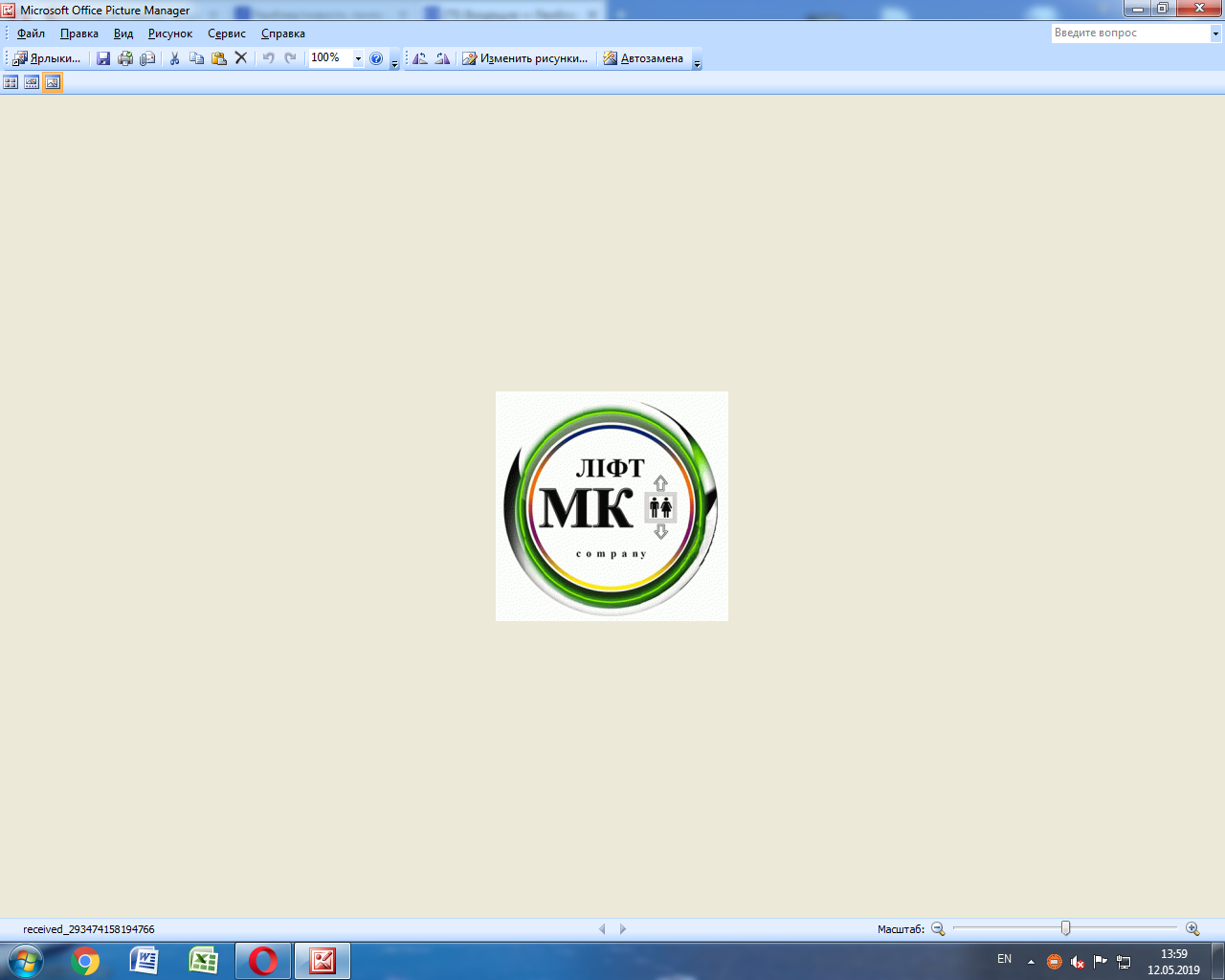 У К Р А Ї Н АТОВАРИСТВО  З ОБМЕЖЕНОЮ ВІДПОВІДАЛЬНІСТЮ «ЛІФТ МК»Email: lift.mk@ukr.net;  Тел.: (0512) 71-12-72Адреса: пр. Центральний, 259-а (оф.406)_________ №____________________________  На №__________________від _________________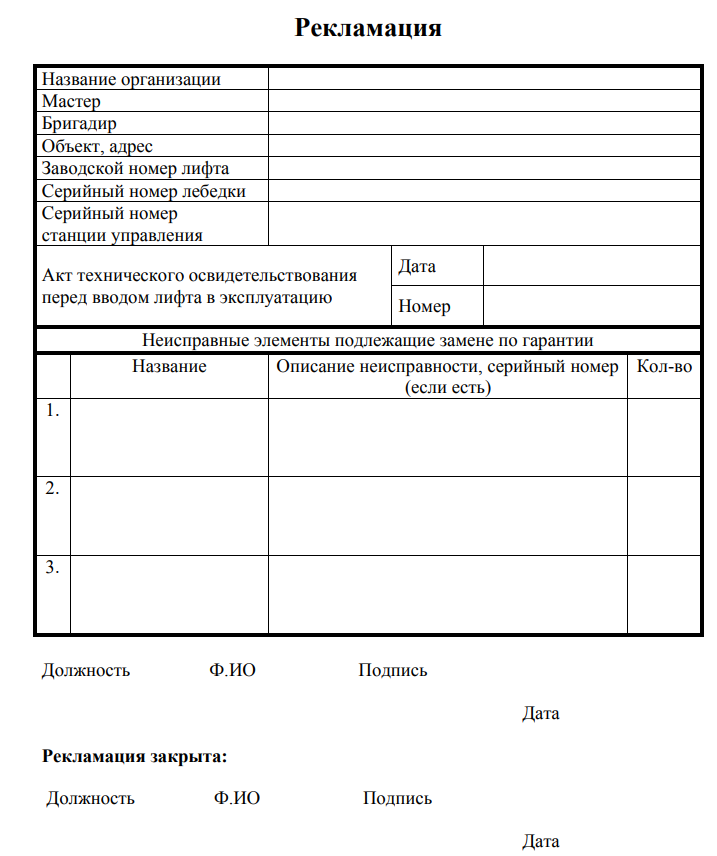 